ANEXO V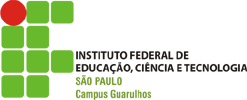 TERMO DE COMPROMISSO DE PARTICIPAÇÃO VOLUNTÁRIABOLSA DE ENSINOEu,  _________________________________________________________,  portador  (a)  CPF nº:  ______________________________,  data  de  nascimento:  ____/_____/______,  aluno  (a) regularmente     matriculado(a)    no     ___________     semestre/módulo/ano     do     curso     de ________________________________________________________________,  no  período  (    ) matutino, (  ) vespertino, (  ) noturno, (  ) integral, sob prontuário nº__________________, e-mail ________________________________,    telefone/celular    (___)_________________,    declaro ciência  para  a  Bolsa  de  Ensino  Voluntária,  sem   remuneração,     assumindo  o    compromisso formal ao assinar o presente termo.  Declaro ainda minha participação voluntária no projeto intitulado    ___________________________________________________________________    a partir de  ___/___/___.Declaro estar de acordo que:A não realização das atividades sem motivo justificado por 08 (oito) dias consecutivos e/ou 15 (quinze) dias alternados dentro de um mês implicará no cancelamento da participação voluntária no projeto.A  participação  no  projeto  não  estabelece  vínculo  empregatício com  o  Instituto  Federal de Educação, Ciência e Tecnologia de São Paulo.Não há incompatibilidade de horário com minhas demais atividades escolares no Instituto Federal de Educação, Ciência e Tecnologia de São Paulo – Campus Guarulhos.Este Termo de Compromisso poderá ser desfeito por iniciativa do Instituto Federal de Educação, Ciência e  Tecnologia  de  São  Paulo,  a  qualquer  tempo,  se  assim  achar  conveniente  ao  desenvolvimento  das atividades.Guarulhos, _____ de _____________________ de 2023.________________________________EstudanteTítulo do Projeto: Título do Projeto: Docente Responsável:Docente Responsável: